СОГЛАСОВАНОПредседатель  методического совета Университета______________________С.В. ЗолотаревПротокол №______от «___»_____________2020 г.Председатель Первичной профсоюзнойорганизации студентов___________________А.С. БратковПротокол №______от «___»_____________2020 г.И.о. председателя Объединенного совета обучающихся_____________________И.С. КрайсманПротокол №______от «___»_____________2020 г.ПОРЯДОКосвоения наряду с учебными предметами, курсами, дисциплинами (модулями) по осваиваемой образовательной программе любых других учебных предметов, курсов, дисциплин (модулей)Общие положения1.1. Порядок освоения наряду с учебными предметами, курсами, дисциплинами (модулями) по осваиваемой образовательной программе любых других учебных предметов, курсов, дисциплин (модулей) (далее – Порядок) устанавливает правила освоения наряду с учебными предметами, курсами, дисциплинами (модулями) по осваиваемой образовательной программе любых других учебных предметов, курсов, дисциплин (модулей) во ФГБОУ ВО РГАУ-МСХА имени К.А. Тимирязева (далее – Университет).Настоящее положение разработано в соответствии с:Федеральным законом от 29.12.2012 № 273-ФЗ «Об образовании в Российской Федерации»;Уставом Университета.1.3. Обучающиеся Университета имеют право на освоение наряду с учебными предметами, курсами, дисциплинами (модулями) по осваиваемой образовательной программе любых других учебных предметов, курсов, дисциплин (модулей). 1.4. При освоении обучающимися наряду с учебными предметами, курсами, дисциплинами (модулями) по осваиваемой образовательной программе других учебных предметов, курсов, дисциплин (модулей), осваиваемая образовательная программа должна осваиваться обучающимися в полном объеме. 1.5. Освоение других учебных предметов, курсов, дисциплин (модулей), преподаваемых в Университет, возможно с прохождением или без прохождения промежуточной аттестации по ним в соответствии с рабочими программами в порядке, установленном локальными актами Университета.Организация освоения наряду с учебными предметами, курсами, дисциплинами (модулями) по осваиваемой образовательной программе любых других учебных предметов, курсов, дисциплин (модулей)2.1. Для освоения других учебных предметов, курсов, дисциплин (модулей), преподаваемых в Университете, с прохождением промежуточной аттестации по ним обучающийся до начала занятий по соответствующим учебным предметам, курсам, дисциплинам (модулям) подает заявление на имя проректора по учебно-методической и воспитательной работе. 2.2. Условиями для освоения других учебных предметов, курсов, дисциплин (модулей), преподаваемых в Университете, с прохождением промежуточной аттестации по ним являются: 2.2.1. возможность их изучения без ущерба для освоения осваиваемой образовательной программы, в т.ч. соблюдение требований к установленной максимальной величине недельной учебной нагрузки обучающегося; 2.2.2. наличие кадровых, материально-технических, учебно-методических условий; 2.2.3. отсутствие у обучающегося академической задолженности по осваиваемой образовательной программе. 2.3. При соблюдении условий для освоения других учебных предметов, курсов, дисциплин (модулей), преподаваемых в Университете, с прохождением промежуточной аттестации по ним с обучающимся, подавшим заявление, заключается договор на оказание платных образовательных услуг.2.4. При освоении других учебных предметов, курсов, дисциплин (модулей), преподаваемых в Университете, с прохождением промежуточной аттестации по ним обучающемуся может быть составлен индивидуальный учебный план в порядке, установленном локальными актами Университета. 2.5. Обучение по другим учебным предметам, курсам, дисциплинам (модулям) может быть организовано в группе, индивидуально, частично или полностью с использованием электронного обучения, дистанционных образовательных технологий в соответствии с локальными актами Университета. 2.6. Результаты обучения по учебным предметам, курсам, дисциплинам (модулям), освоенным в Университете, по которым обучающийся успешно прошел промежуточную аттестацию, вносятся в документ об образовании и (или) о квалификации. 3. Заключительные положения3.1. Настоящее Положение, а также вносимые в него изменения и дополнения рассматриваются на заседании ученого совета Университета. Положение вступает в силу после его утверждения ректором Университета и издания соответствующего приказа о введении Положения в действие.Положение рассмотрено и одобрено на заседании ученого совета Университета «____»_________2020 г. протокол № ___.Положение рассмотрено и одобрено на заседании Объединенного совета обучающихся Университета «____»_________2020 г. протокол № ___.Лист согласования к порядку доступа педагогических работников к информационно-телекоммуникационным сетям и базам данных, учебным и методическим материалам, музейным фондам, материально-техническим средствам обеспечения образовательной деятельности, необходимым для качественного осуществления педагогической, научной или исследовательской деятельности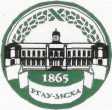 МИНИСТЕРСТВО СЕЛЬСКОГО ХОЗЯЙСТВА РОССИЙСКОЙ ФЕДЕРАЦИИФедеральное государственное Бюджетное образовательное учреждениевысшего образования«российский государственный аграрный университет –МСха имени К.А. Тимирязева»(ФГБОУ ВО ргау - МСХА имени К.А. Тимирязева)
 Принято Ученым советомФГБОУ ВО РГАУ-МСХАимени К.А. ТимирязеваПротокол № __________от «____» ______________ 2020 г.УТВЕРЖДАЮ Ректор ФГБОУ ВО РГАУ-МСХА имени К.А. Тимирязева______________В.И. Трухачев«___» ______________ 2020 г.Регистрационный№ ________Согласовано:Согласовано:И.о. проректора по учебно-методической                                     и воспитательной работеС.В. ЗолотаревИ.о. начальник правового управленияИ.О. СтепанельНачальник  учебно-методического управленияА.В. ЕщинПредседатель Объединенного совета обучающихся В.С. Крайсман